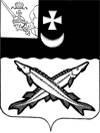 ПРЕДСТАВИТЕЛЬНОЕ СОБРАНИЕБЕЛОЗЕРСКОГО МУНИЦИПАЛЬНОГО РАЙОНАРЕШЕНИЕОт 29.04.2020 № 25О        назначении          исполняющего обязанности                     председателяконтрольно  -  счетной           комиссииБелозерского муниципального района      	В соответствии с Федеральным законом от 06.10.2003 № 131 – ФЗ «Об общих принципах организации местного самоуправления в Российской Федерации, ст.30 Устава района и Положением о контрольно-счетной комиссии Белозерского муниципального района, утвержденного решением Представительного Собрания Белозерского муниципального района от 27.02.2008 № 50 (с последующими изменениями и дополнениями) и на основании заявления аудитора контрольно-счетной комиссии Белозерского муниципального района Викуловой В. М. от 22.04.2020 г.Представительное Собрание Белозерского муниципального района РЕШИЛО:      Назначить исполняющим обязанности председателя контрольно-счетной комиссии Белозерского муниципального района Викулову Валентину Михайловну, аудитора контрольно-счетной комиссии Белозерского муниципального района с 13 мая 2020 года.Глава района:                                                                            Е.В. Шашкин